«Утверждаю»: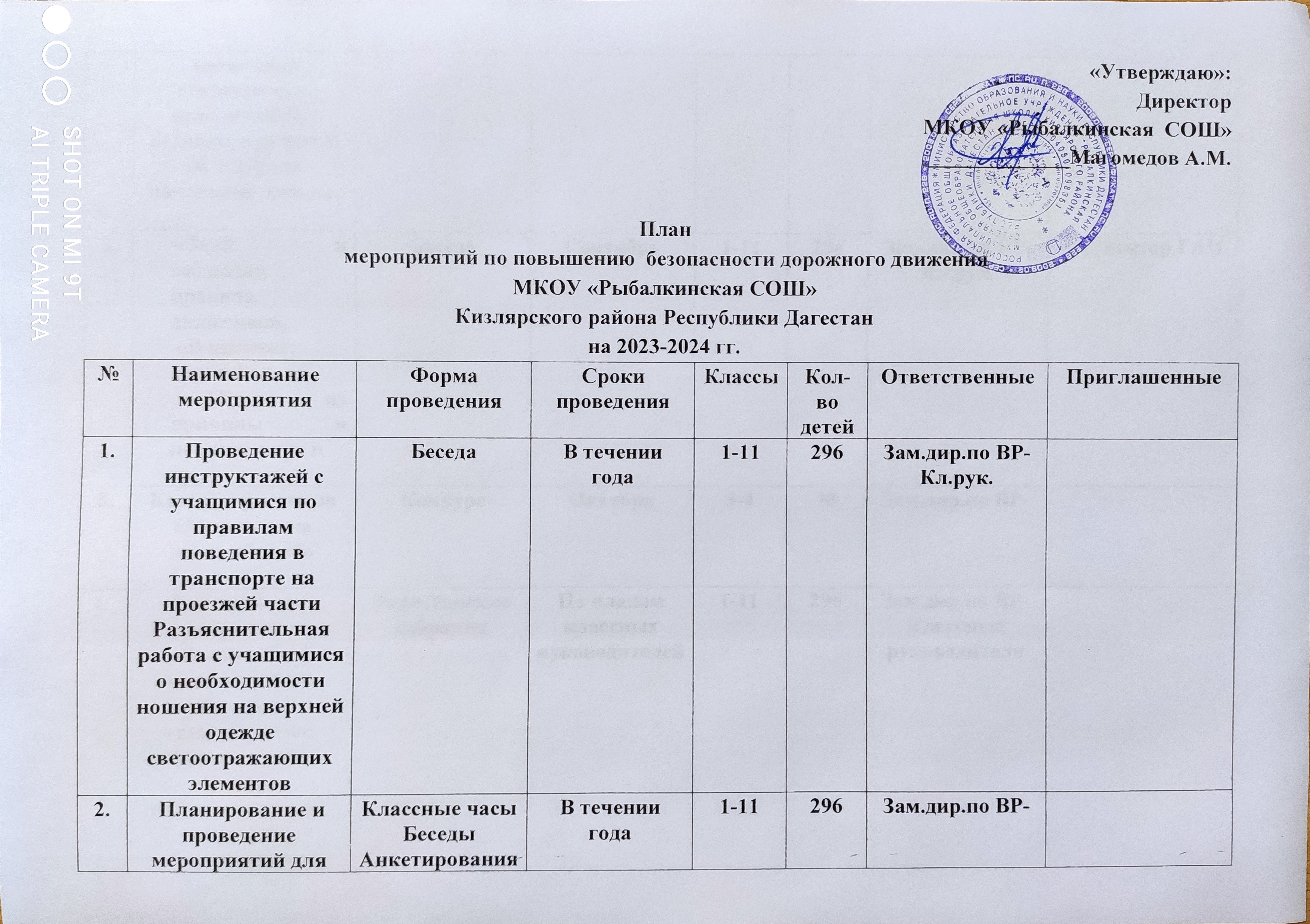 Директор МКОУ «Рыбалкинская  СОШ»_____________Магомедов А.М.План мероприятий по повышению  безопасности дорожного движенияМКОУ «Рыбалкинская СОШ»Кизлярского района Республики Дагестанна 2023-2024 гг.Зам. директора по ВР : ____________/Магомедов Н.К./№Наименование мероприятияФорма проведенияСроки проведенияКлассыКол-во детейОтветственныеПриглашенные1.Проведение инструктажей с учащимися по правилам поведения в транспорте на проезжей частиРазъяснительная работа с учащимися о необходимости ношения на верхней одежде светоотражающих элементовБеседа В течении года1-11296Зам.дир.по ВР- Кл.рук.2. Планирование и проведение мероприятий для месячника безопасности, недели ОБЖ, ; игровых программ по БДД для начальной школы.Классные часыБеседыАнкетирования В течении года1-11296Зам.дир.по ВР- 3. «Знай и соблюдай правиладвижения», «Внимание: дорога!», «ДТП: их причины и последствия» идр.Беседа Сентябрь 1-11296Зам.дир.по ВР- Кл.рук.Инспектор ГАИ5. Конкурс рисунков «Мир из окна автомобилей»КонкурсОктябрь3-470Зам.дир.по ВР- 6.Родительские собрания :«Роль семьи в профилактике детскоготранспортного травматизма»;«О юных велосипедистах»;«Детские удерживающие средства».Родительские собрания По планам классных руководителей1-11296Зам.дир.по ВР-Классные руководители7.Общешкольное родительское собрание"Причины ДТП"Родительское собрание Октябрь 1-11Зам.дир.по ВР- Участковый с.Впередглава администрации с. Вперед8.Фотоконкурс и акция «Добрый знак».Конкурс Ноябрь5-9135Зам.дир.по ВР-9.Классные часы по безопасности, инструктажи по БДД.Беседа Декабрь – январь 1-8196Классные руководители10.«Культура дорожного движения»Внеклассное мероприятие Январь 2 «б» 20Уч.нач.кл. 11.«В стране дорожных знаков»Открытый классный часФевраль 1 «а» кл.15Уч.нач.кл. 12.Организация просмотров видеофильмов по ПДДПросмотр видеофильмов Март 1-11296Зам.дир.по ВР- 13. Конкурс «Безопасное колесосоревнованиеАпрель 5-7     75Классные руководителиНачальник ГАИ14.Организация проведения «пятиминуток» по профилактике несчастных случаев на дорогеБеседа Ежедневно в нач.школе на последнем уроке1-4120Классные руководители15.Проведение конкурсов рисунков по безопасности дорожного движения «Весело оПДД»КонкурсМай3-6120Учитель ИЗО- 16.Классные часы о дорожной безопасности во время летнихканикулБеседа Май1-11296Кл.рук.